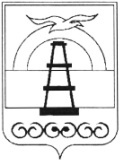 АДМИНИСТРАЦИЯ МУНИЦИПАЛЬНОГО ОБРАЗОВАНИЯГОРОДСКОЙ ОКРУГ «ОХИНСКИЙ»ПОСТАНОВЛЕНИЕот ___________	                                                                                          №____ г. ОхаВ соответствии с Федеральным законом от 06.10.2003 № 131-ФЗ «Об
общих принципах организации местного самоуправления в Российской
Федерации», постановлением администрации муниципального образования
городской округ «Охинский» от 04.02.2019 № 73, руководствуясь ст. 42 Устава
муниципального образования городской округ «Охинский» Сахалинской
области,ПОСТАНОВЛЯЮ:	1. Внести в Перечень мероприятий, подлежащих финансированию в 2024 году муниципальной программы «Совершенствование муниципального управления», утвержденный постановлением администрации муниципального образования городской округ «Охинский» от 02.02.2024 № 106 следующее  изменение:     1.1.  Раздел 4 «Устойчивое развитие коренных малочисленных народов Севера Сахалинской области» дополнить строкой 4.4.1 следующего содержания:        2. Разместить на официальном сайте администрации муниципального образования городской округ «Охинский» www.adm-okha.ru.       3. Контроль за исполнением настоящего постановления возложить на заместителя главы муниципального образования городской округ «Охинский», заместителя главы администрации муниципального образования городской округ «Охинский» Земцову М.А.И.о. главы муниципального образования		                  И.А. Шальнёвгородской округ «Охинский»	О внесении изменения в Перечень мероприятий, подлежащих финансированию в 2024году, муниципальной программы «Совершенствование муниципального управления», утвержденный постановлением администрации муниципального образования городской округ «Охинский» от 02.02.2024 № 1064.8Проверка локально сметного расчета в части ценообразования по объекту «Ремонт жилья коренных народов в местах проживания и традиционной хозяйственной деятельности»  100,0    100,0МКУ «УКС»